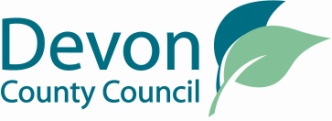 Devon Enabling FundApplication FormTo apply for the Devon Enabling Fund (DEF) grant contribution, please complete the application form and email it to katherine.coby@devon.gov.uk by 5pm on the closing date of Friday 7th October 2016. Please send as a word document not a pdf.Please read the declaration and ensure an original signed final version of this page is posted to: Katherine Coby, Economic Development Project Assistant, Economy & Enterprise, Devon County Council, AB2 Lucombe House, County Hall, Exeter, Devon, EX2 4QW.Declaration:I certify that the information provided in this application is, to the best of my knowledge, correct.Signed………………………………………………Date…………………………………………………It is important that you submit your application electronically. Please email your completed application form, and any supporting documentation to  katherine.coby@devon.gov.uk. Upon receipt it will be acknowledged before being checked.Organisation nameOrganisation address and postcodePostcode: Organisation websiteProject nameMain contactPosition within the organisationContact telephone no.EmailType of organisation District Council Town Council Other (please specify):Where is the potential development located?[Attach map separately]Postcode:Project DescriptionWho else will be directly involved in running/delivering the proposed activity and how will this work in practice?Project start and completion datesProject milestone outlineHow much do you estimate your project will cost in total?How much of the total amount will you be asking from DEF?  Where will the rest of the funding come from?  Can the project proceed without this grant funding? Yes NoWhat is your interest in the land? Has your organisation ever delivered anything similar to this before? If so, please describe, including any evidence of impact and legacy created?